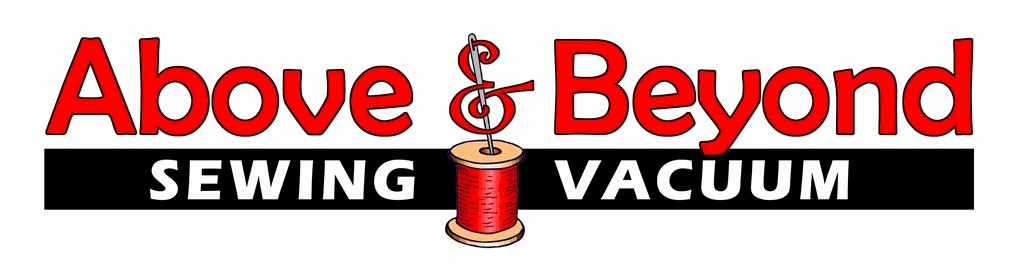 June 24th 9:30-3:30July 8th 9:30-3:30Supply List for Pot Holders for All SeasonsIn this class we are going to start with the 4th of July pot holder, then go to Thanks Giving and Christmas.  Each class we will try to do 3 potholders. Please cut fabric prior to classBook – Pot holders for all seasons (required)Supplies and fabric as required by book (good way to use your stash)Sewing machine in good working order with manual and assorted presser feet¼ inch footSewing supplies (marking pen, pins, scissors, rotary cutter, measuring tape, and rulers for cutting your fabric)